診療予約申込書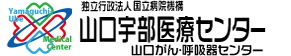 住所　〒　医療機関名	TEL・FAX	　　医師氏名	　	　　　	先生　※ご記入後、 0836-58-2938 までFAXをお願いします。FAX受診後、「診療予約票」をお送りいたします。保険情報は、カルテ表紙の写しや医事画面の印刷等でも構いません。なお、ご不明な点がありましたら地域医療連携室までご連絡下さい。フリガナフリガナフリガナ患者氏名患者氏名患者氏名男　・　女　　男　・　女　　男　・　女　　男　・　女　　男　・　女　　男　・　女　　男　・　女　　男　・　女　　男　・　女　　男　・　女　　男　・　女　　男　・　女　　男　・　女　　男　・　女　　生年月日生年月日生年月日明・大・昭・平　　　　　　年　　　　月　　　　日　（　　　歳）明・大・昭・平　　　　　　年　　　　月　　　　日　（　　　歳）明・大・昭・平　　　　　　年　　　　月　　　　日　（　　　歳）明・大・昭・平　　　　　　年　　　　月　　　　日　（　　　歳）明・大・昭・平　　　　　　年　　　　月　　　　日　（　　　歳）明・大・昭・平　　　　　　年　　　　月　　　　日　（　　　歳）明・大・昭・平　　　　　　年　　　　月　　　　日　（　　　歳）明・大・昭・平　　　　　　年　　　　月　　　　日　（　　　歳）明・大・昭・平　　　　　　年　　　　月　　　　日　（　　　歳）明・大・昭・平　　　　　　年　　　　月　　　　日　（　　　歳）明・大・昭・平　　　　　　年　　　　月　　　　日　（　　　歳）明・大・昭・平　　　　　　年　　　　月　　　　日　（　　　歳）明・大・昭・平　　　　　　年　　　　月　　　　日　（　　　歳）明・大・昭・平　　　　　　年　　　　月　　　　日　（　　　歳）現在の状況現在の状況現在の状況□入院中　　　　□外来通院中　　　□その他（　　　　　　　）□入院中　　　　□外来通院中　　　□その他（　　　　　　　）□入院中　　　　□外来通院中　　　□その他（　　　　　　　）□入院中　　　　□外来通院中　　　□その他（　　　　　　　）□入院中　　　　□外来通院中　　　□その他（　　　　　　　）□入院中　　　　□外来通院中　　　□その他（　　　　　　　）□入院中　　　　□外来通院中　　　□その他（　　　　　　　）□入院中　　　　□外来通院中　　　□その他（　　　　　　　）□入院中　　　　□外来通院中　　　□その他（　　　　　　　）□入院中　　　　□外来通院中　　　□その他（　　　　　　　）□入院中　　　　□外来通院中　　　□その他（　　　　　　　）□入院中　　　　□外来通院中　　　□その他（　　　　　　　）□入院中　　　　□外来通院中　　　□その他（　　　　　　　）□入院中　　　　□外来通院中　　　□その他（　　　　　　　）傷病名(診断名)・主訴， 紹介目的　など傷病名(診断名)・主訴， 紹介目的　など傷病名(診断名)・主訴， 紹介目的　など傷病名(診断名)・主訴， 紹介目的　など傷病名(診断名)・主訴， 紹介目的　など傷病名(診断名)・主訴， 紹介目的　など傷病名(診断名)・主訴， 紹介目的　など傷病名(診断名)・主訴， 紹介目的　など傷病名(診断名)・主訴， 紹介目的　など傷病名(診断名)・主訴， 紹介目的　など傷病名(診断名)・主訴， 紹介目的　など傷病名(診断名)・主訴， 紹介目的　など傷病名(診断名)・主訴， 紹介目的　など傷病名(診断名)・主訴， 紹介目的　など傷病名(診断名)・主訴， 紹介目的　など傷病名(診断名)・主訴， 紹介目的　など傷病名(診断名)・主訴， 紹介目的　など希望受診科□□□□□□□□□□□□□□□□希望受診科内科新患外来外科新患外来外科新患外来血液・腫瘍内科呼吸器内科呼吸器外科画像診断科画像診断科乳腺・消化器外科循環器内科循環器内科緩和ケア内科放射線科手掌多汗症外来乳がん検診セカンドオピニオン外来ご希望の医師ご希望の医師ご希望の医師ご希望の受診日ご希望の受診日ご希望の受診日令和　　　　年　　　　　月　　　　　日　（　　　）　　　　　　　　時令和　　　　年　　　　　月　　　　　日　（　　　）　　　　　　　　時令和　　　　年　　　　　月　　　　　日　（　　　）　　　　　　　　時令和　　　　年　　　　　月　　　　　日　（　　　）　　　　　　　　時令和　　　　年　　　　　月　　　　　日　（　　　）　　　　　　　　時令和　　　　年　　　　　月　　　　　日　（　　　）　　　　　　　　時令和　　　　年　　　　　月　　　　　日　（　　　）　　　　　　　　時令和　　　　年　　　　　月　　　　　日　（　　　）　　　　　　　　時令和　　　　年　　　　　月　　　　　日　（　　　）　　　　　　　　時令和　　　　年　　　　　月　　　　　日　（　　　）　　　　　　　　時令和　　　　年　　　　　月　　　　　日　（　　　）　　　　　　　　時令和　　　　年　　　　　月　　　　　日　（　　　）　　　　　　　　時令和　　　　年　　　　　月　　　　　日　（　　　）　　　　　　　　時令和　　　　年　　　　　月　　　　　日　（　　　）　　　　　　　　時患者住所患者住所患者住所〒〒〒〒〒〒〒〒〒〒〒〒〒〒患者電話番号患者電話番号患者電話番号保険情報保険情報保険情報保険情報保険情報保険情報保険情報保険情報公費負担受給者公費負担受給者公費負担受給者公費負担受給者公費負担受給者公費負担受給者公費負担受給者公費負担受給者公費負担受給者保険者番号保険者番号保険者番号負担者番号負担者番号負担者番号記号・番号記号・番号記号・番号受給者番号受給者番号受給者番号負担負担負担□１割　□２割　□３割□１割　□２割　□３割□１割　□２割　□３割□１割　□２割　□３割□１割　□２割　□３割有効期間有効期間有効期間本人・家族本人・家族本人・家族□本人　　□家族□本人　　□家族□本人　　□家族□本人　　□家族□本人　　□家族その他その他その他その他その他その他その他その他その他被保険者氏名被保険者氏名被保険者氏名有効期間有効期間有効期間